主题党日活动情况单位名称珲春林区基层法院活动主题落实值班值守 共建平安清明活动时间4月3日-4月5日活动内容：每年清明节期间都是森林火险的高发期，今年更遇上新冠肺炎疫情。为做好“清明节”假期期间乡村防火工作，由金成武副院长带队到乡村振兴包保村屯配合开展防火工作，确保节日平安。4月3日上午，值班干警来到官道沟村，紧盯进出村的路口，落实设置入村卡口，对入村、入山人员进行测温，查看“健康码”“行程码”，登记个人信息等防控措施。同时，还对车辆进行检查，排查是否携带有易燃易爆品，严禁携带火种、易燃易爆物品上山入林。并对入村人员进行森林防灭火宣教工作，提升火灾防范意识。经过三天的值班值守，干警们圆满的完成了清明期间防火值班的任务。森林防火至关重要，只有保护好林业资源，才有我们的绿水青山。活动内容：每年清明节期间都是森林火险的高发期，今年更遇上新冠肺炎疫情。为做好“清明节”假期期间乡村防火工作，由金成武副院长带队到乡村振兴包保村屯配合开展防火工作，确保节日平安。4月3日上午，值班干警来到官道沟村，紧盯进出村的路口，落实设置入村卡口，对入村、入山人员进行测温，查看“健康码”“行程码”，登记个人信息等防控措施。同时，还对车辆进行检查，排查是否携带有易燃易爆品，严禁携带火种、易燃易爆物品上山入林。并对入村人员进行森林防灭火宣教工作，提升火灾防范意识。经过三天的值班值守，干警们圆满的完成了清明期间防火值班的任务。森林防火至关重要，只有保护好林业资源，才有我们的绿水青山。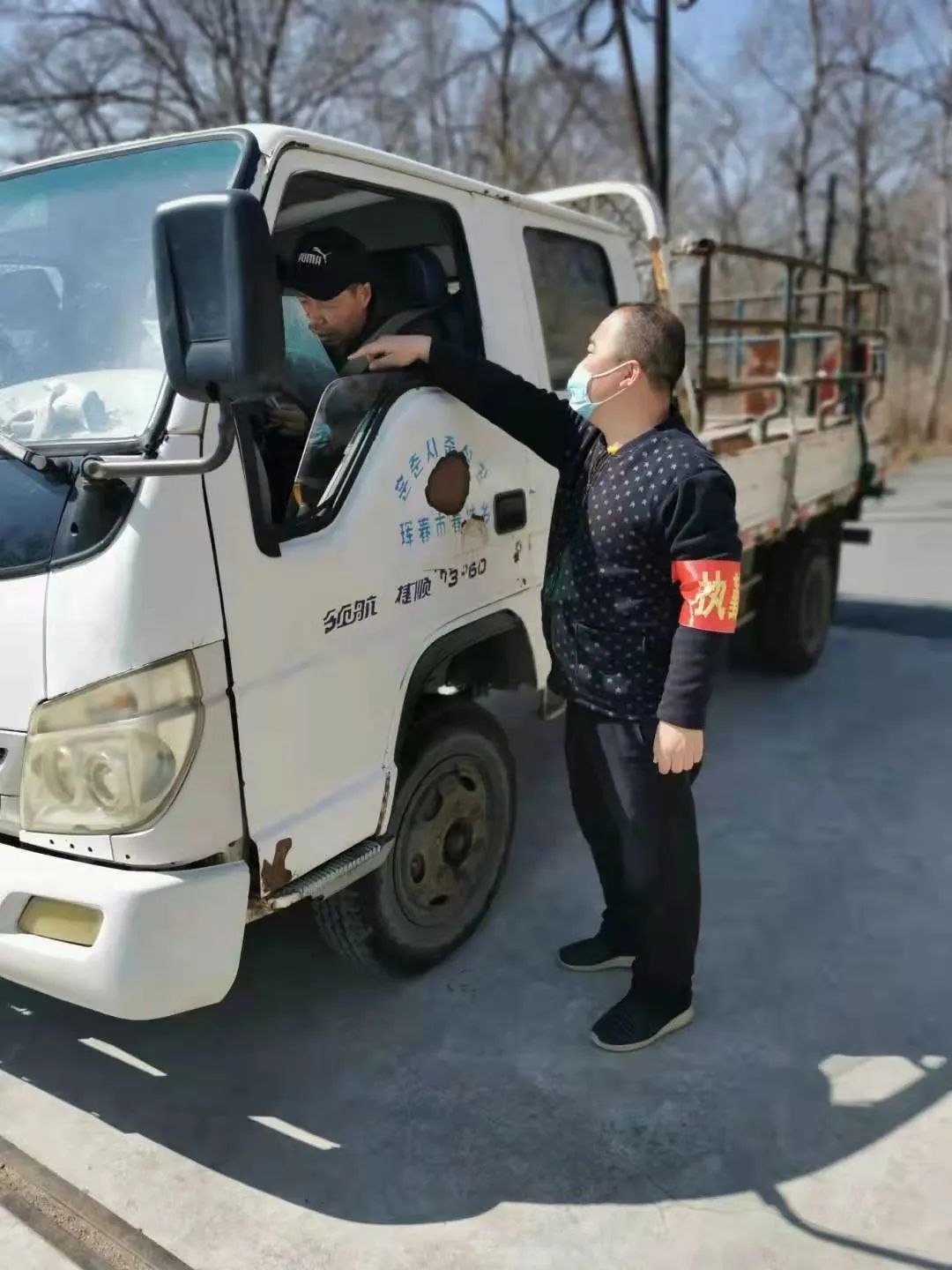 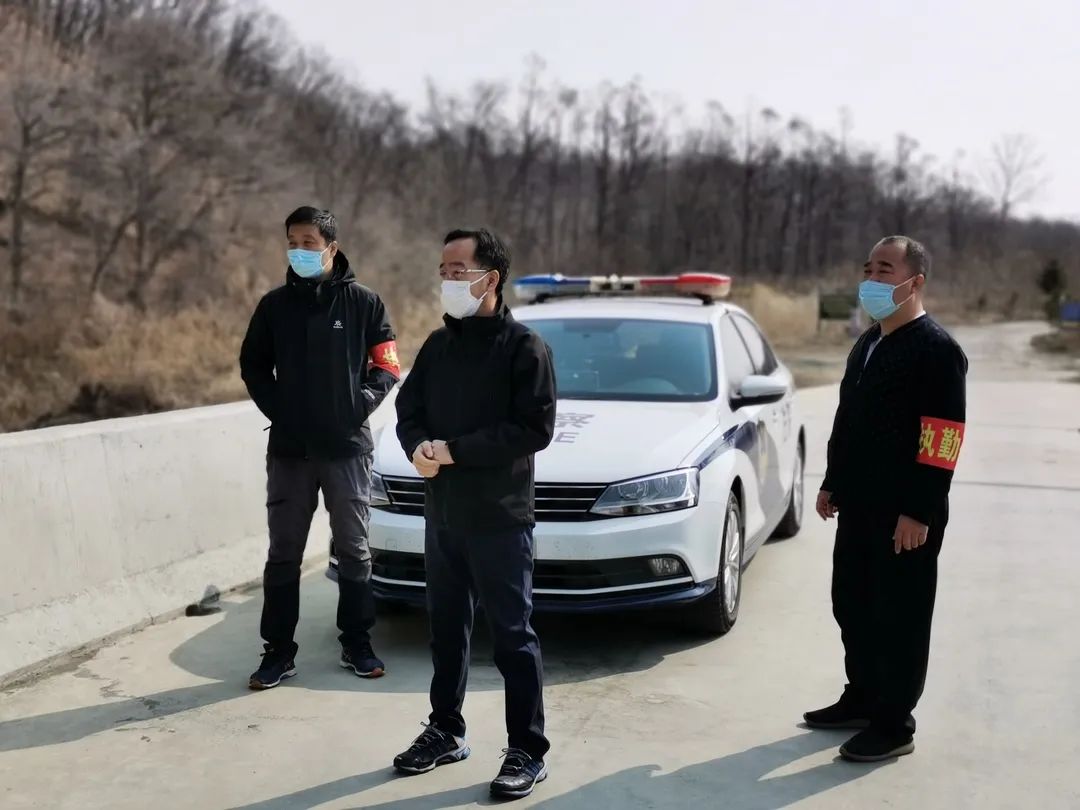 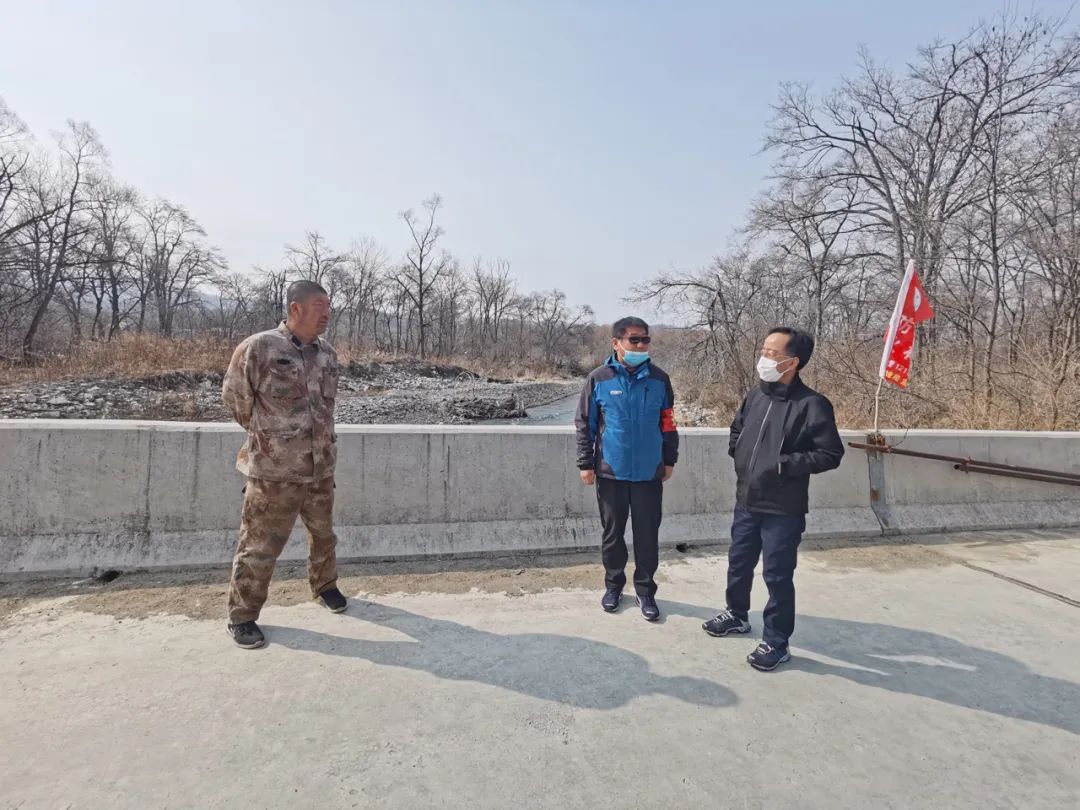 